COMMUNIQUÉ DE PRESSE (N° 467) 27 Septembre 2017	POUR PARUTION IMMÉDIATEL’ultra-stabilité de ce VCTCXO répond aux critères de performances principaux de synchronisation des réseaux LTE-A, WCDMA et à petites cellulesLes plus récents réseaux de communications exigent de leurs appareils principaux de mesure du temps et de synchronisation (généralement un oscillateur à quartz à température compensée et à tension contrôlée ou VCTCXO) qu’ils répondent à des critères de performances spécifiques. Avec sa nouvelle série de VCTCXO IQXT-316, IQD propose un oscillateur dont la plus faible gigue du marché et l’ultra-stabilité répondent à ces normes essentielles grâce à l’optimisation de domaines essentiels de performances.Par exemple, le nouveau modèle utilise une technologie ASIC brevetée pour répondre aux exigences d’ultra-stabilité à court et à moyen termes (de ±50ppb à ±250ppb selon la plage de température de fonctionnement) requises pour la synchronisation de réseaux à commutation et leur trafic de petites cellules. En ajoutant à cela ses remarquables performances en pente (pouvant aller jusqu’à ±20ppb/degrés) et sa faible consommation d’énergie, l’IQXT-316 est le choix idéal pour la synchronisation de petites cellules.Pour répondre aux exigences d’interface réseau comme 10GE etc, la série IQXT-316 offre une faible gigue RMS de 280fs sur des plages de 12kHz à 5MHz. Par ailleurs, son faible bruit de phase de -157dBc/Hz @100kHz répond aux exigences d’interface radio des transcepteurs LTE-A (TS36.104) et WCDMA (TS25.104). Ainsi, un seul appareil suffit pour remplir les deux fonctions. Le nouveau modèle offre également d’excellentes performances de vieillissement à court terme de ±20ppb max. par jour et de vieillissement à long terme de ±3ppm max. sur 10 ans.L’option VCTCXO inclut un circuit breveté de linéarisation de diode varactor qui élimine les effets d’inclinaison et qui permet d’utiliser l’oscillateur entre ±5ppm et ±12ppm avec une tension de correction de 1,5V ±1V et une impédance d’entrée de 100kΩ minimum.Logé dans un boîtier de 7 x 5mm à 6 tampons, l’oscillateur de la série IQXT-316 fonctionne sur une plage de température comprise entre -40 et +85 degrés et il est équipé d’une sortie HCMOS, d’une charge de 15pF ou d’une onde sinusoïdale écrêtée d’une capacité de charge de 10k Ohms et consomme seulement 2mA de courant à des tensions d’alimentation standard de 2,8 ; 3,0 et 3,3V. Sept fréquences ont été développées : 19,2MHz, 24,576MHz, 25,0MHz, 26,0MHz, 30,72MHz, 38,4MHz et 40,0MHz. Toutes ces fréquences sont standard dans les applications de synchronisation de petites cellules et une gamme a été homologuée par un grand nombre de fabricants de composants électroniques. Retrouvez plus de renseignements sur le site Internet d’IQD sur www.iqdfrequencyproducts.com ou contactez un membre de notre équipe du support d'applications pour obtenir plus de conseils.###Remarques pour les éditeurs :Avec une expérience de plus de 40 ans, IQD est un leader reconnu du marché des produits fréquentiels. Avec des clients dans plus de 80 pays, IQD offre une gamme allant du produit commercial à bas coût au produit extrêmement fiable utilisé dans les applications industrielles, automobiles et militaires : Quartz, Oscillateurs à horloge, Quartz et Oscillateurs AEC-Q200/TS16949, VCXOs, TCXOs, OCXOs, OCXOs synchronisés par GPS et Oscillateurs au rubidium. Notre capacité de production dépasse les 40 millions d'unités par mois et nous sommes en mesure de satisfaire aussi bien les commandes spéciales ponctuelles que les commandes de plusieurs millions d'unités. Par ailleurs, IQD offre aux clients de nombreux services d'assistance techniques et notamment : le support d'applications, la conception de produits personnalisés, le développement d’échantillons, les tests et blindages électriques, les tests de fréquence/température, le vieillissement accéléré du produit, le service de caractérisation de circuit et le test MTIE/TDEV (erreur d'intervalle de temps maximal/écart de temps). Les produits IQD sont utilisés par les plus grands fabricants du monde dans le secteur aérospatial, automobile, des communications, de l'informatique, de la consommation grand-public, industriel, médical et militaire. Notre gamme complète de produits est disponible à la vente directe auprès de l’une de nos équipes commerciales ou par l'intermédiaire de notre réseau international de distribution et de vente. Retrouvez plus de renseignements sur www.iqdfrequencyproducts.com.Autres renseignements : Becky Long
IQD Frequency Products Ltd
T : +44 (0)1460 270270
E : rebecca.long@iqdfrequencyproducts.com
W : www.iqdfrequencyproducts.comRejoignez-nous sur :   Facebook  -   Twitter  -   LinkedIn  Google Plus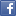 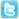 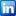 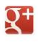 